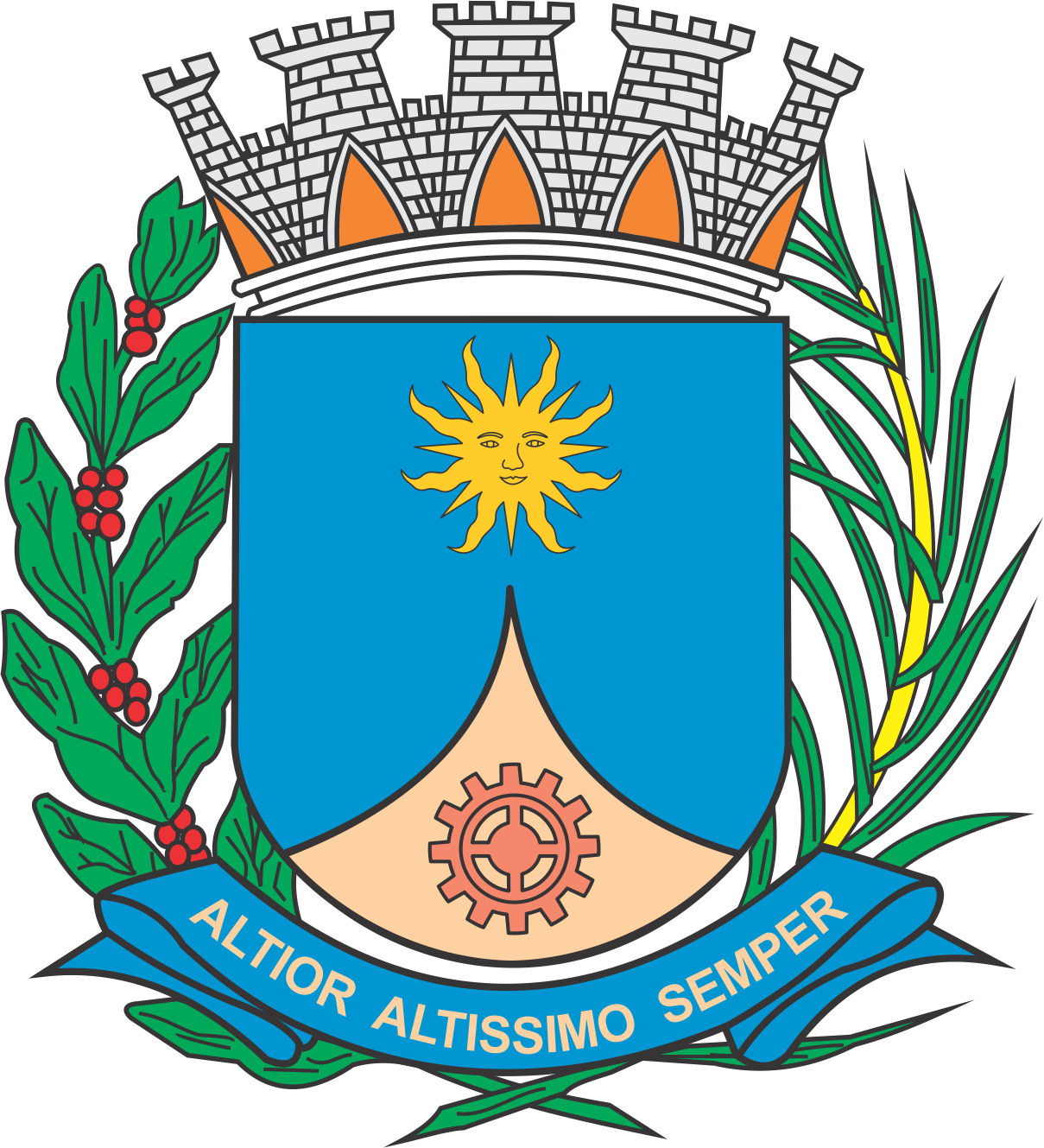 CÂMARA MUNICIPAL DE ARARAQUARAAUTÓGRAFO NÚMERO 085/2018PROJETO DE LEI NÚMERO 041/2018INICIATIVA: VEREADOR E SEGUNDO SECRETÁRIO EDSON HELDenomina Praça Luiz Silencio logradouro público da cidade e dá outras providências.		Art. 1º Fica denominada Praça Luiz Silencio o logradouro público da sede do Município localizado na confluência entre as vias públicas Avenida Paraíba, Rua Minas Gerais e Alameda Paulista.		Art. 2º Esta lei entra em vigor na data de sua publicação.		CÂMARA MUNICIPAL DE ARARAQUARA, aos 11 (onze) dias do mês de abril do ano de 2018 (dois mil e dezoito).JÉFERSON YASHUDA FARMACÊUTICOPresidente